Проект постановления администрации Пышминского городского округа рассматривается с 16.08.2022 по 23.08.2022 года. Все замечания направляются на электронную почту: trubina.adm@mail.ruПОСТАНОВЛЕНИЕАДМИНИСТРАЦИИ ПЫШМИНСКОГО ГОРОДСКОГО ОКРУГА_________________________________________________________________________________________                    № _________                                        пгт. ПышмаОб утверждении Административного регламента предоставления муниципальной услуги «Запись на обучение по дополнительной общеобразовательной программе» в новой редакцииВ соответствии с Федеральным законом от 27 июля 2010 года № 210-ФЗ «Об организации предоставления государственных и муниципальных услуг», Федеральным законом от 29.12.2012 № 273-ФЗ «Об образовании в Российской Федерации», постановлением администрации Пышминского городского округа от 25.12.2018 № 786 «Об утверждении порядка разработки и утверждения административных регламентов предоставления муниципальных услуг и осуществления муниципального контроля»ПОСТАНОВЛЯЮ:Утвердить Административный регламент предоставления муниципальной услуги «Запись на обучение по дополнительной образовательной программе», изложив его в новой редакции (прилагается).Признать утратившим силу постановление администрации Пышминского городского округа от 13.12.2021 № 802 «Об утверждении Административного регламента предоставления муниципальной услуги «Запись на обучение по дополнительной образовательной программе».2. Контроль за исполнением настоящего постановления возложить на заместителя главы администрации Пышминского городского округа по социальным вопросам А.А. Варлакова.3. Настоящее постановление опубликовать на официальном сайте Пышминского городского округа (www.пышминский-го.рф).Исполняющий обязанности главы Пышминского городского округа                                                           А.А. ВарлакоУТВЕРЖДЕНпостановлением администрации Пышминского городского округаот _________________ № ______              «Об утверждении Административного регламента предоставления муниципальной услуги «Запись на обучение по дополнительной образовательной программе» в новой редакции1. Общие положенияПредмет регулирования административного регламента1. Административный регламент предоставления муниципальной услуги «Запись на обучение по дополнительной общеобразовательной программе» (далее – регламент) устанавливает порядок и стандарт предоставления муниципальной услуги «Запись на обучение по дополнительной общеобразовательной программе» в Пышминском городском округе (далее – муниципальная услуга) и регулирует отношения, возникающие в связи с предоставлением муниципальной услуги организациями, реализующими дополнительные общеобразовательные программы (далее – Организации).2. Регламент устанавливает состав, последовательность и сроки действий (административных процедур), требования к порядку их выполнения в том числе особенности выполнения административных процедур в электронной форме, многофункциональных центрах предоставления государственных и муниципальных услуг на территории органа местного самоуправления муниципального образования субъекта Российской Федерации, формы контроля за предоставлением муниципальной услуги, досудебный (внесудебный) порядок обжалования решений и действий (бездействий) Организации (ее работников), многофункциональных центров предоставления государственных и муниципальных услуг (далее – МФЦ), работников МФЦ.Круг заявителей3. Заявителями на получение муниципальной услуги являются родители (законные представители) несовершеннолетних детей в возрасте от 5 до 18 лет, обратившиеся в Организацию с запросом о предоставлении муниципальной услуги (далее – заявители).4. Категории заявителей:1) лица, достигшие возраста 14 лет (кандидаты на получение муниципальной услуги);2) родители (законные представители) несовершеннолетних лиц – кандидатов на получение муниципальной услуги.5. Муниципальная услуга должна быть предоставлена заявителю в соответствии с вариантом предоставления муниципальной услуги (далее – вариант).Вариант, в соответствии с которым заявителю будет предоставлена муниципальная услуга, определяется в соответствии с настоящим административным регламентом, исходя из признаков заявителя, определенных в результате анкетирования, проводимого органом, предоставляющим услугу, а также результата, за предоставлением которого обратился заявитель.Раздел 2. Стандарт предоставления муниципальной услугиНаименование муниципальной услуги6. Наименование муниципальной услуги – «Запись на обучение по дополнительной общеобразовательной программе».Наименование органа, предоставляющего муниципальную услугу7. Органом, ответственным за предоставление муниципальной услуги в Пышминском городском округе, является муниципальное казенное учреждение Пышминского городского округа «Управление образования и молодежной политики» (далее – МКУ ПГО «УОиМП»).8. Непосредственное предоставление муниципальной услуги осуществляет Организация.9. Организация обеспечивает предоставление муниципальной услуги в электронной форме посредством Единого портала, а также путем подачи заявки посредством информационной системы «Навигатор дополнительного образования Свердловской области», расположенной в информационно-коммуникационной сети «Интернет» (р66.навигатор.дети) (далее – Навигатор).10. МФЦ, в которых организуется предоставление Услуги, принимают решение об отказе в приеме запроса и документов и (или) информации, необходимых для ее предоставления (при наличии технической возможности информационного обмена в электронной форме в части направления документов заявителя и направления результатов предоставления услуги между МФЦ и Организацией).Результат предоставления муниципальной услуги11. Конечным результатом предоставления муниципальной услуги является:1) выдача заявителю решения о предоставлении муниципальной услуги:- в виде выписки из приказа Организации о приеме (зачислении) кандидата на обучение в Организацию (в случае личного обращения заявителя либо путем направления заявления почтовым отправлением);- в виде электронной записи в личном кабинете заявителя на Едином портале (в случае предоставления муниципальной услуги в электронной форме посредством Единого портала);- в виде уведомления об изменении статуса электронной записи в личном кабинете заявителя в Навигаторе (в случае предоставления муниципальной услуги в электронной форме посредством Навигатора);2) выдача заявителю мотивированного отказа в предоставлении муниципальной услуги с указанием причины отказа по форме согласно приложению № 2 к регламенту.12. Выписка из приказа Организации о приеме (зачислении) кандидата на обучение в Организацию должна содержать следующие сведения: 1) дата принятия решения;2) номер документа;3) наименование Организации, принявшей решение;4) принятое решение.13. Электронная запись в личном кабинете заявителя на Едином портале должна содержать следующие сведения:1) фамилия, имя, отчество (при наличии) заявителя;2) контактные данные заявителя;3) наименование Организации, принявшей решение;4) дата принятия решения;5) принятое решение.14. Уведомление об изменении статуса электронной записи в личном кабинете заявителя в Навигаторе должно содержать следующие сведения:1) фамилия, имя, отчество (при наличии) заявителя;2) контактные данные заявителя;3) наименование Организации, принявшей решение;4) дата принятия решения;5) принятое решение.15. Результат может быть получен заявителем лично или посредством:1) почтового отправления;2) Единого портала;3) уведомления на указанный заявителем при обращении за предоставлением муниципальной услуги контактный адрес электронной почты.Срок предоставления муниципальной услуги16. Срок предоставления муниципальной услуги, который исчисляется со дня регистрации заявления и документов и (или) информации, необходимых для предоставления муниципальной услуги, в том числе на Едином портале, а также в МФЦ (в случае, если запрос и документы и (или) информация, необходимые для предоставления муниципальной услуги, поданы заявителем в МФЦ (при наличии технической возможности информационного обмена в электронной форме в части направления документов заявителя и направления результатов предоставления услуги между МФЦ и Организацией):1) при необходимости проведения вступительных (приемных) испытаний составляет не более 45 рабочих дней со дня регистрации заявления о предоставлении муниципальной услуги в Организации;2) при отсутствии необходимости проведения вступительных (приемных) испытаний составляет не более 7 рабочих дней со дня регистрации заявления о предоставлении муниципальной услуги в Организации.17. В случае наличия оснований для отказа в предоставлении муниципальной услуги, соответствующий результат направляется заявителю:1) при необходимости проведения вступительных (приемных) испытаний – в срок не более 45 рабочих дней со дня регистрации заявления о предоставлении муниципальной услуги в Организации;2) при отсутствии необходимости проведения вступительных (приемных) испытаний – не более 7 рабочих дней со дня регистрации заявления о предоставлении муниципальной услуги в Организации.Правовые основания для предоставления муниципальной услуги18. Перечень нормативных правовых актов, регулирующих предоставление муниципальной услуги, с указанием их реквизитов и источников официального опубликования, информация о порядке досудебного (внесудебного) обжалования решений и действий (бездействия) Организаций, предоставляющих муниципальную услугу, а также их должностных лиц, работников размещены на Едином портале по адресу www.gosuslugi.ru, Навигаторе по адресу www.https://66.pfdo.ru/app.рф, информационных стендах уполномоченного органа, а также на официальных сайтах МКУ ПГО «УОиМП» (http://uopgo66.edusite.ru) и Организаций в сети Интернет. Уполномоченный орган, предоставляющий муниципальную услугу, обеспечивает размещение и актуализацию перечня указанных нормативных правовых актов и информации на официальных сайтах МКУ ПГО «УОиМП» (наименование уполномоченного органа муниципального образования) в сети Интернет, а также на Едином портале.Исчерпывающий перечень документов, необходимых для предоставления муниципальной услуги19. Для предоставления муниципальной услуги заявитель представляет в Организацию или посредством Единого портала заявление на предоставление муниципальной услуги по форме, представленной в приложении № 1 к настоящему регламенту (далее – заявление), содержащее в том числе полное наименование Организации, предоставляющей муниципальную услугу, сведения, позволяющие идентифицировать заявителя, представителя заявителя, а также дополнительные сведения, необходимые для предоставления муниципальной услуги, а также нижеследующие документы и сведения:1) документ, удостоверяющий личность заявителя (родителя, законного представителя ребенка): паспорт гражданина Российской Федерации, паспорт иностранного гражданина, либо иной документ, установленный федеральным законом или признаваемый в соответствии с международным договором Российской Федерации в качестве документа, удостоверяющего личность иностранного гражданина, (для паспорта: копия первой страницы и страницы
со штампом места регистрации). В случае предоставления заявления
и документов представителем заявителя, необходимо предоставить документ, удостоверяющий личность представителя и документ, подтверждающий полномочия представителя;2) в случае отсутствия регистрации в муниципальном образовании – документ, подтверждающий место жительства в данном муниципальном образовании (договор найма жилья, свидетельство временной регистрации ребенка);3) свидетельство о рождении ребенка (до 14 лет) оригинал и копия / паспорт (с 14 лет) (копия первой страницы и страницы со штампом места регистрации);4) в случае наличия разных фамилий в свидетельстве о рождении ребенка и в паспорте заявителя прилагаются документы, подтверждающие родственные отношения (свидетельство о заключении / расторжении брака, иные документы);5) документы об отсутствии медицинских противопоказаний для занятий отдельными видами искусства, физической культурой и спортом;6) копия документа, подтверждающего регистрацию в системе индивидуального (персонифицированного) учета, либо страхового свидетельства обязательного пенсионного страхования, содержащего данные о номере СНИЛС ребенка;7) копия документа, подтверждающего регистрацию в системе индивидуального (персонифицированного) учета, либо страхового свидетельства обязательного пенсионного страхования, содержащего данные о номере СНИЛС заявителя (в случае обращения за предоставлением муниципальной услуги родителя (законного представителя) несовершеннолетнего лица).20. Для получения документов, необходимых для предоставления муниципальной услуги, указанных в пункте 19 настоящего регламента, заявитель лично обращается в органы местного самоуправления, учреждения и организации.21. Заявление и документы, необходимые для предоставления муниципальной услуги, указанные в пункте 19 настоящего регламента, представляются в Организацию посредством личного обращения заявителя и (или) с использованием информационно-телекоммуникационных технологий, включая использование Единого портала, и других средств информационно-телекоммуникационных технологий в случаях и порядке, установленных законодательством Российской Федерации, в форме электронных документов, в МФЦ (при наличии технической возможности информационного обмена в электронной форме в части направления документов заявителя и направления результатов предоставления услуги между МФЦ и Организацией) . Исчерпывающий перечень оснований для отказа в приеме документов, необходимых для предоставления муниципальной услуги22. Основаниями для отказа в приеме заявления и документов, необходимых для предоставления муниципальной услуги, являются:1) несоответствие возраста ребенка (недостижение возраста 5 лет, достижение возраста 18 лет);2) заявление направлено адресату не по принадлежности;3) заявителем представлен неполный комплект документов, необходимых для предоставления муниципальной услуги согласно пункту 19 настоящего регламента;4) документы, необходимые для предоставления муниципальной услуги, утратили силу;5) документы содержат подчистки и исправления текста, не заверенные 
в порядке, установленном законодательством Российской Федерации;6) документы содержат повреждения, наличие которых не позволяет
в полном объеме использовать информацию и сведения, содержащиеся в документах, для предоставления муниципальной услуги;7) некорректное заполнение обязательных полей в форме интерактивного заявления на Едином портале (отсутствие заполнения, недостоверное, неполное либо неправильное, несоответствующее требованиям, установленным настоящим регламентом);8) подача заявления и иных документов в электронной форме, подписанных с использованием электронной подписи (простой электронной подписи и (или) усиленной электронной подписи), не принадлежащей заявителю или представителю заявителя;9) поступление заявления, аналогичного ранее зарегистрированному заявлению, срок предоставления муниципальной услуги по которому не истек на момент поступления такого заявления.23. При обращении через Единый портал решение об отказе в приеме документов, необходимых для предоставления муниципальной услуги, оформляется по форме, приведенной в Приложении № 4 к регламенту, в виде электронного документа направляется в личный кабинет заявителя на Единый портал не позднее первого рабочего дня, следующего за днем подачи заявления.24. Отказ в приеме документов, необходимых для предоставления муниципальной услуги, не препятствует повторному обращению заявителя за предоставлением муниципальной услуги.Исчерпывающий перечень оснований для приостановления муниципальной услуги или отказа в предоставлении муниципальной услуги25. Основания для приостановления муниципальной услуги отсутствуют.26. Основаниями для отказа в предоставлении муниципальной услуги являются:1) выявление недостоверной информации и (или) противоречивых сведений в представленных заявителем заявлении и документах, указанных в пункте 19 настоящего регламента.2) несоответствие категории заявителя кругу лиц, указанных в пункте 4 настоящего регламента;3) несоответствие документов, указанных в пункте 19 настоящего регламента, по форме или содержанию требованиям законодательства Российской Федерации;4) подача заявления лицом, не имеющим полномочий представлять интересы заявителя;5) отзыв заявления по инициативе заявителя;6) наличие медицинских противопоказаний для освоения программы по отдельным видам искусства, физической культуре и спорту;7) отсутствие свободных мест в Организации для приема на обучение по дополнительной общеобразовательной программе;8) неявка в Организацию в течение 4 рабочих дней после получения уведомления о необходимости личного посещения для заключения договора 
об образовании;9) доступный остаток обеспечения сертификата дополнительного образования в текущем году меньше стоимости одного занятия в соответствии с установленным расписанием либо сертификат дополнительного образования невозможно использовать для обучения по выбранной программе;10) неявка на прохождение вступительных (приемных) испытаний в Организацию либо отрицательные результаты вступительных (приемных) испытаний в Организацию;11) непредставление оригиналов документов, сведения о которых указаны заявителем в электронной форме заявления на Едином портале, Навигаторе в день проведения вступительных (приемных) испытаний в Организации либо в случае отсутствия необходимости проведения вступительных (приемных) испытаний в день подписания договора об образовании;12) несоответствие оригиналов документов сведениям, указанным в электронной форме в электронной форме заявления на Едином портале, Навигаторе;13) недостоверность информации, которая содержится в документах, представленных заявителем, данным, полученным в результате межведомственного информационного взаимодействия.Критерии принятия решения о предоставлении (отказе в предоставлении) муниципальной услуги приведены в приложении № 3 к настоящему регламенту.27. Решение об отказе в предоставлении муниципальной услуги должно содержать основания отказа с обязательной ссылкой на нарушения, предусмотренные пунктом 26 настоящего регламента.Отказ в предоставлении муниципальной услуги может быть обжалован заявителем в порядке, установленном законодательством.Размер платы, взимаемой с заявителя при предоставлении муниципальной услуги, и способы ее взимания 28. Муниципальная услуга предоставляется без взимания государственной пошлины или иной платы.Максимальный срок ожидания в очереди при подаче заявителем запроса о предоставлении муниципальной услуги и при получении результата предоставления муниципальной услуги29. Максимальный срок ожидания в очереди при подаче запроса о предоставлении муниципальной услуги и при получении результата муниципальной услуги в МКУ ПГО «УОиМП» не должен превышать 15 минут.При обращении заявителя в МФЦ срок ожидания в очереди при подаче запроса о предоставлении муниципальной услуги и при получении результата муниципальной услуги также не должен превышать 15 минут.Срок регистрации запроса заявителя о предоставлении муниципальной услуги 30. При личном обращении заявителя или посредством почтового отправления регистрация заявления и иных документов, необходимых для предоставления муниципальной услуги, указанных в пункте 19 настоящего регламента, поданных до 16.00 рабочего дня, осуществляется в день их поступления в Организацию. При личном обращении заявителя или посредством почтового отправления регистрация заявления и иных документов, необходимых для предоставления муниципальной услуги, указанных в пункте 19 настоящего регламента, поданных после 16.00 рабочего дня либо в нерабочий день, осуществляется на следующий рабочий день.31. Регистрация заявления и иных документов, необходимых для предоставления муниципальной услуги, направленных в электронной форме при отсутствии оснований для отказа в приеме заявления и иных документов, необходимых для предоставления муниципальной услуги, осуществляется в Организации не позднее рабочего дня, следующего за днем подачи заявления и иных документов, необходимых для предоставления муниципальной услуги.Требования к помещениям, в которых предоставляется муниципальная услуга32. В помещениях, в которых предоставляется муниципальная услуга, обеспечивается:1) соответствие санитарно-эпидемиологическим правилам и нормативам, правилам противопожарной безопасности; 2) создание лицам с ограниченными возможностями здоровья следующих условий доступности объектов в соответствии с требованиями, установленными законодательными и иными нормативными правовыми актами (указать при наличии):- возможность беспрепятственного входа в объекты и выхода из них;- возможность самостоятельного передвижения по территории объекта в целях доступа к месту предоставления муниципальной услуги, в том числе с помощью работников объекта, предоставляющих муниципальной услуги, ассистивных и вспомогательных технологий, а также сменного кресла-коляски;3) помещения должны иметь места для ожидания, информирования, приема заявителей. Места ожидания обеспечиваются стульями, кресельными секциями, скамьями (банкетками);4) помещения должны иметь туалет со свободным доступом к нему в рабочее время;5) места информирования, предназначенные для ознакомления граждан с информационными материалами, оборудуются:- информационными стендами или информационными электронными терминалами;- столами (стойками) с канцелярскими принадлежностями для оформления документов, стульями.На информационных стендах в помещениях, предназначенных для приема граждан, размещается информация, указанная в пункте 18 настоящего регламента.Оформление визуальной, текстовой и мультимедийной информации о порядке предоставления муниципальной услуги должно соответствовать оптимальному зрительному и слуховому восприятию этой информации заявителями, в том числе заявителями с ограниченными возможностями.Показатели качества и доступности муниципальной услуги33. Показателями доступности и качества предоставления муниципальной услуги являются:1) удобство информирования заявителя о ходе предоставления муниципальной услуги, а также получения результата предоставления муниципальной услуги;2) доступность электронных форм документов, необходимых для предоставления муниципальной услуги;3) возможность подачи запроса на получение муниципальной услуги и документов в электронной форме;4) своевременное предоставление муниципальной услуги (отсутствие нарушений сроков предоставления муниципальной услуги);5) предоставление муниципальной услуги в соответствии с вариантом предоставления муниципальной услуги;6) доступность обращения за предоставлением муниципальной услуги, в том числе для инвалидов и других маломобильных групп населения;7) отсутствие обоснованных жалоб со стороны заявителей по результатам предоставления муниципальной услуги.Иные требования к предоставлению муниципальной услуги, в том числе учитывающие особенности предоставления муниципальной услуги в МФЦ и особенности предоставления муниципальной услуги в электронной форме34. Услуги, которые являются необходимыми и обязательными для предоставления муниципальной услуги, отсутствуют.35. Информационные системы, используемые для предоставления муниципальной услуги:1) ЕПГУ - федеральная государственная информационная система, обеспечивающее предоставление в электронной форме государственных и муниципальных услуг, расположенная в информационно-коммуникационной сети «Интернет» по адресу: www.gosuslugi.ru.Раздел 3. Состав, последовательность и сроки выполнения административных процедур 36. Настоящий раздел содержит состав, последовательность и сроки выполнения административных процедур для следующих вариантов:1) вариант 1. Запись на обучение по дополнительной общеобразовательной программе, лицо, достигшее возраста 14 лет (кандидат на получение муниципальной услуги);2) вариант 2. Запись на обучение по дополнительной общеобразовательной программе, родитель (законный представитель) несовершеннолетнего лица – кандидата на получение муниципальной услуги;3) вариант 3. Исправление допущенных опечаток и ошибок в выданных в результате предоставления муниципальной документах и созданных реестровых записях, для выдачи дубликата документа, выданного по результатам предоставления муниципальной услуги.Описание административной процедуры профилирования заявителя37. Вариант определяется путем анкетирования заявителя посредством Единого портала, в Организации, МФЦ (при наличии технической возможности информационного обмена в электронной форме в части направления документов заявителя и направления результатов предоставления услуги между МФЦ и Организацией).На основании ответов на вопросы анкетирования определяется вариант предоставления муниципальной услуги.38. Перечень признаков заявителей, а также комбинации значений признаков, каждая из которых соответствует одному варианту предоставления услуги приведены в приложении № 5 к настоящему регламенту.39. Перечень административных процедур (действий) по предоставлению муниципальной услуги включает:1) прием и регистрацию заявления и документов, необходимых для предоставления муниципальной услуги;2) рассмотрение документов и принятие предварительного решения;3) принятие решения о предоставлении (об отказе в предоставлении) муниципальной услуги и оформление результата предоставления муниципальной услуги;4) выдача результата предоставления муниципальной услуги заявителю.Вариант 140. Максимальный срок предоставления муниципальной услуги в соответствии с вариантом составляет:1) при необходимости проведения вступительных (приемных) испытаний составляет не более 45 рабочих дней со дня регистрации заявления о предоставлении муниципальной услуги в Организации;2) при отсутствии необходимости проведения вступительных (приемных) испытаний составляет не более 7 рабочих дней со дня регистрации заявления о предоставлении муниципальной услуги в Организации.41. Результатом предоставления услуги является: 1) выдача заявителю решения о предоставлении муниципальной услуги:- в виде выписки из приказа Организации о приеме (зачислении) кандидата на обучение в Организацию (в случае личного обращения заявителя либо путем направления заявления почтовым отправлением);- в виде электронной записи в личном кабинете заявителя на Едином портале (в случае предоставления муниципальной услуги в электронной форме посредством Единого портала);- в виде уведомления об изменении статуса электронной записи в личном кабинете заявителя в Навигаторе (в случае предоставления муниципальной услуги в электронной форме посредством Навигатора);2) выдача заявителю мотивированного отказа в предоставлении муниципальной услуги с указанием причины отказа по форме согласно приложению № 2 к регламенту.Прием заявления и документов, необходимых для предоставления муниципальной услуги42. При выполнении административной процедуры осуществляются следующие действия:1) прием заявления и пакета документов при личном обращении заявителя
в Организацию или посредством Единого портала, Навигатора, МФЦ (при наличии технической возможности информационного обмена в электронной форме в части направления документов заявителя и направления результатов предоставления услуги между МФЦ и Организацией) для записи ребенка на обучение по дополнительной общеобразовательной программе (основание для начала административной процедуры);2) проверка документов на соответствие требованиям к документам, перечисленным в пункте 19 регламента;3) заверение копий представленных документов (в случае подачи заявления и документов заявителем лично).Работник Организации осуществляет проверку комплектности (достаточности) представленных заявителем документов, а также проверку полноты и достоверности, содержащейся в указанных документах информации.При наличии оснований для отказа работник Организации формирует уведомление об отказе в приеме документов и передает его непосредственно заявителю, или в виде почтового сообщения на почтовый адрес заявителя, или направляет его на электронную почту заявителя в течение 10 рабочих дней.43. Состав запроса на предоставление муниципальной услуги включает заявление согласно пункту 19 настоящего регламента и следующие документы:1) документ, удостоверяющий личность заявителя: паспорт гражданина Российской Федерации, паспорт иностранного гражданина, либо иной документ, установленный федеральным законом или признаваемый в соответствии с международным договором Российской Федерации в качестве документа, удостоверяющего личность иностранного гражданина, (для паспорта: копия первой страницы и страницы со штампом места регистрации). В случае предоставления заявления и документов представителем заявителя, необходимо предоставить документ, удостоверяющий личность представителя и документ, подтверждающий полномочия представителя;2) в случае отсутствия регистрации в муниципальном образовании – документ, подтверждающий место жительства в данном муниципальном образовании (договор найма жилья, свидетельство временной регистрации ребенка);3) документы об отсутствии медицинских противопоказаний для занятий отдельными видами искусства, физической культурой и спортом;4) копия документа, подтверждающего регистрацию в системе индивидуального (персонифицированного) учета, либо страхового свидетельства обязательного пенсионного страхования, содержащего данные о номере СНИЛС ребенка;5) копия документа, подтверждающего регистрацию в системе индивидуального (персонифицированного) учета).44. Способами установления личности (идентификации) являются:1) при подаче заявления в Организацию – документ, удостоверяющий личность;2) при подаче заявления посредством Единого портала, Навигатора – электронная подпись (простая электронная подпись и (или) усиленная электронная подпись).45. Заявление и документы, необходимые для предоставления муниципальной услуги, могут быть представлены представителем заявителя.46. Основания для принятия решения об отказе в приеме заявления и документов приведены в пункте 22 настоящего регламента.47. Заявление и документы, необходимые для предоставления муниципальной услуги, могут быть поданы в МФЦ (при наличии технической возможности информационного обмена в электронной форме в части направления документов заявителя и направления результатов предоставления услуги между МФЦ и Организацией).48. Услуга предусматривает возможность приема Организацией, МФЦ заявления и документов, необходимых для предоставления муниципальной услуги, по выбору заявителя независимо от его места жительства или места пребывания.49. Сроки регистрации заявления и документов, необходимых для предоставления муниципальной услуги, предусмотрены пунктами 30–31 настоящего регламента.Рассмотрение документов и принятие предварительного решения50. Предварительная регистрация заявления в автоматизированных системах аннулируется, если заявитель не обратился в Организацию в течение 4 (четырех) рабочих дней.После проверки заявления и документов, поданных заявителем при личном обращении в уполномоченный орган или зарегистрированного заявления в электронном виде через Единый портал, Навигатор и проверки документов, представленных в Организацию после регистрации заявления в электронном виде, в случае отсутствия замечаний к документам, заявление регистрируется в реестре обращений заявителей о записи на обучение по дополнительной общеобразовательной программе. Результатом выполнения административной процедуры является зарегистрированное заявление и полный пакет документов или отказ в приеме документов.Приостановление предоставления муниципальной услуги51. Основания для приостановления предоставления муниципальной услуги отсутствуют.Принятие решения о предоставлении (об отказе в предоставлении) муниципальной услуги и оформление результата предоставления муниципальной услуги52. При выполнении административной процедуры осуществляется проверка отсутствия оснований для отказа в предоставлении муниципальной услуги (далее – проверка).Проверка производится работником Организации в течение 2 рабочих дней со дня получения документов.В случае наличия оснований для отказа в предоставлении муниципальной услуги результатом административной процедуры является подготовленный работником Организации в течение 1 рабочего дня со дня окончания проведения проверки проект решения об отказе в предоставлении муниципальной услуги.В случае отсутствия оснований для отказа в предоставлении муниципальной услуги результатом административной процедуры является подготовленный работником Организации в течение 1 рабочего дня со дня окончания проведения проверки:1) в случае отсутствия необходимости проведения приемных (вступительных) испытаний – проект уведомления заявителя о посещении Организации для заключения договора об образовании (по форме, предусмотренной приложением № 6 к регламенту) (далее – уведомление о посещении);2) в случае наличия необходимости проведения приемных (вступительных) испытаний – проект уведомления заявителя о назначении приемных (вступительных) испытаний (по форме, предусмотренной приложением № 7 к регламенту) (далее – уведомление о явке).Согласованный с заместителем руководителя Организации проект уведомления о посещении, проект уведомления о явке передается работником руководителю Организации.Уведомление о посещении, уведомление о явке по выбору заявителя направляется в форме электронного документа (подписанного усиленной квалифицированной электронной подписью) в соответствии с федеральным законодательством и (или) документа на бумажном носителе в течение 1 рабочего дня со дня окончания проверки. Порядок прохождения приемных (вступительных) испытаний (при необходимости) регламентируется локальными нормативными актами Организации.Работник Организации в течение 1 рабочего дня подготавливает проект приказа о приеме в Организацию или проект решения об отказе в предоставлении муниципальной услуги.Согласованный проект приказа о приеме в Организацию или проект решения об отказе в предоставлении муниципальной услуги передается работником Организации на подпись руководителю Организации. Результатом административной процедуры является подписание руководителем приказа о приеме в Организацию, выписки из приказа о зачислении или решения об отказе в предоставлении муниципальной услуги.Выдача результата предоставления муниципальной услуги заявителю53. Выдача заявителю письменного уведомления о предоставлении муниципальной услуги или об отказе в предоставлении муниципальной услуги осуществляется в течение 2 рабочих дней со дня подписания руководителем приказа о приеме в Организацию.54. Выдача результата осуществляется в виде выписки из приказа Организации о приеме (зачислении) кандидата на обучение в Организацию (в случае личного обращения заявителя либо путем направления заявления почтовым отправлением):- в виде электронной записи в личном кабинете заявителя на Едином портале (в случае предоставления муниципальной услуги в электронной форме посредством Единого портала);- в виде уведомления об изменении статуса электронной записи в личном кабинете заявителя в Навигаторе (в случае предоставления муниципальной услуги в электронной форме посредством Навигатора);2) выдача заявителю мотивированного отказа в предоставлении муниципальной услуги с указанием причины отказа по форме согласно приложению № 2 к регламенту.Результатом административной процедуры является регистрация и направление (вручение) заявителю письменного уведомления или уведомления в электронном виде о предоставлении муниципальной услуги или об отказе в предоставлении муниципальной услуги.Получение дополнительных сведений от заявителя55. Основания для получения от заявителя дополнительных документов и (или) информации в процессе предоставления муниципальной услуги отсутствуют.Вариант 256. Максимальный срок предоставления муниципальной услуги в соответствии с вариантом составляет:1) при необходимости проведения вступительных (приемных) испытаний составляет не более 45 рабочих дней со дня регистрации заявления о предоставлении муниципальной услуги в Организации;2) при отсутствии необходимости проведения вступительных (приемных) испытаний составляет не более 7 рабочих дней со дня регистрации заявления о предоставлении муниципальной услуги в Организации.57. Результатом предоставления услуги является: 1) выдача заявителю решения о предоставлении муниципальной услуги:- в виде выписки из приказа Организации о приеме (зачислении) кандидата на обучение в Организацию (в случае личного обращения заявителя либо путем направления заявления почтовым отправлением);- в виде электронной записи в личном кабинете заявителя на Едином портале (в случае предоставления муниципальной услуги в электронной форме посредством Единого портала);- в виде уведомления об изменении статуса электронной записи в личном кабинете заявителя в Навигаторе (в случае предоставления муниципальной услуги в электронной форме посредством Навигатора);2) выдача заявителю мотивированного отказа в предоставлении муниципальной услуги с указанием причины отказа по форме согласно приложению № 2 к регламенту.Прием заявления и документов, необходимых для предоставления муниципальной услуги58. При выполнении административной процедуры осуществляются следующие действия:1) прием заявления и пакета документов при личном обращении заявителя в Организацию или посредством Единого портала, Навигатора, МФЦ (при наличии технической возможности информационного обмена в электронной форме в части направления документов заявителя и направления результатов предоставления услуги между МФЦ и Организацией) для записи ребенка на обучение по дополнительной общеобразовательной программе (основание для начала административной процедуры);2) проверка документов на соответствие требованиям к документам, перечисленным в пункте 19 регламента;3) заверение копий представленных документов (в случае подачи заявления и документов заявителем лично).Работник Организации осуществляет проверку комплектности (достаточности) представленных заявителем документов, а также проверку полноты и достоверности, содержащейся в указанных документах информации.При наличии оснований для отказа работник Организации формирует уведомление об отказе в приеме документов и передает его непосредственно заявителю, или в виде почтового сообщения на почтовый адрес заявителя, или направляет его на электронную почту заявителя в течение 10 рабочих дней.59. Состав запроса на предоставление муниципальной услуги включает заявление согласно пункту 19 настоящего регламента и следующие документы:1) документ, удостоверяющий личность заявителя (родителя, законного представителя ребенка): паспорт гражданина Российской Федерации, паспорт иностранного гражданина, либо иной документ, установленный федеральным законом или признаваемый в соответствии с международным договором Российской Федерации в качестве документа, удостоверяющего личность иностранного гражданина, (для паспорта: копия первой страницы и страницы
со штампом места регистрации). В случае предоставления заявления
и документов представителем заявителя, необходимо предоставить документ, удостоверяющий личность представителя и документ, подтверждающий полномочия представителя;2) в случае отсутствия регистрации в муниципальном образовании – документ, подтверждающий место жительства в данном муниципальном образовании (договор найма жилья, свидетельство временной регистрации ребенка);3) свидетельство о рождении ребенка (до 14 лет) оригинал и копия / паспорт (с 14 лет) (копия первой страницы и страницы со штампом места регистрации);4) в случае наличия разных фамилий в свидетельстве о рождении ребенка и в паспорте заявителя прилагаются документы, подтверждающие родственные отношения (свидетельство о заключении / расторжении брака, иные документы);5) документы об отсутствии медицинских противопоказаний для занятий отдельными видами искусства, физической культурой и спортом;6) копия документа, подтверждающего регистрацию в системе индивидуального (персонифицированного) учета, либо страхового свидетельства обязательного пенсионного страхования, содержащего данные о номере СНИЛС ребенка;7) копия документа, подтверждающего регистрацию в системе индивидуального (персонифицированного) учета, либо страхового свидетельства обязательного пенсионного страхования, содержащего данные о номере СНИЛС заявителя (в случае обращения за предоставлением муниципальной услуги родителя (законного представителя) несовершеннолетнего лица).60. Способами установления личности (идентификации) являются:1) при подаче заявления в Организацию – документ, удостоверяющий личность;2) при подаче заявления посредством Единого портала, Навигатора – электронная подпись (простая электронная подпись и (или) усиленная электронная подпись).61. Заявление и документы, необходимые для предоставления муниципальной услуги, могут быть представлены представителем заявителя.62. Основания для принятия решения об отказе в приеме заявления и документов приведены в пункте 22 настоящего регламента.63. Заявление и документы, необходимые для предоставления муниципальной услуги, могут быть поданы в МФЦ (при наличии технической возможности информационного обмена в электронной форме в части направления документов заявителя и направления результатов предоставления услуги между МФЦ и Организацией).64. Услуга предусматривает возможность приема Организацией, МФЦ заявления и документов, необходимых для предоставления муниципальной услуги, по выбору заявителя независимо от его места жительства или места пребывания (при наличии технической возможности информационного обмена в электронной форме в части направления документов заявителя и направления результатов предоставления услуги между МФЦ и Организацией).65. Сроки регистрации заявления и документов, необходимых для предоставления муниципальной услуги, предусмотрены пунктами 30–31 настоящего регламента.Рассмотрение документов и принятие предварительного решения66. Предварительная регистрация заявления в автоматизированных системах аннулируется, если заявитель не обратился в Организацию в течение 4 (четырех) рабочих дней.После проверки заявления и документов, поданных заявителем при личном обращении в уполномоченный орган или зарегистрированного заявления
в электронном виде через Единый портал, Навигатор и проверки документов, представленных в Организацию после регистрации заявления в электронном виде, в случае отсутствия замечаний к документам, заявление регистрируется в реестре обращений заявителей о записи на обучение по дополнительной общеобразовательной программе. Результатом выполнения административной процедуры является зарегистрированное заявление и полный пакет документов или отказ в приеме документов.Приостановление предоставления муниципальной услуги67. Основания для приостановления предоставления муниципальной услуги отсутствуют.Принятие решения о предоставлении (об отказе в предоставлении) муниципальной услуги и оформление результата предоставления муниципальной услуги68. При выполнении административной процедуры осуществляется проверка отсутствия оснований для отказа в предоставлении муниципальной услуги (далее – проверка).Проверка производится работником Организации в течение 2 рабочих дней со дня получения документов.В случае наличия оснований для отказа в предоставлении муниципальной услуги результатом административной процедуры является подготовленный работником Организации в течение 1 рабочего дня со дня окончания проведения проверки проект решения об отказе в предоставлении муниципальной услуги.В случае отсутствия оснований для отказа в предоставлении муниципальной услуги результатом административной процедуры является подготовленный работником Организации в течение 1 рабочего дня со дня окончания проведения проверки:1) в случае отсутствия необходимости проведения приемных (вступительных) испытаний – проект уведомления заявителя о посещении Организации для заключения договора об образовании (по форме, предусмотренной приложением № 6 к регламенту) (далее – уведомление о посещении);2) в случае наличия необходимости проведения приемных (вступительных) испытаний – проект уведомления заявителя о назначении приемных (вступительных) испытаний (по форме, предусмотренной приложением № 7 к регламенту) (далее – уведомление о явке).Согласованный с заместителем руководителя Организации проект уведомления о посещении, проект уведомления о явке передается работником руководителю Организации.Уведомление о посещении, уведомление о явке по выбору заявителя направляется в форме электронного документа (подписанного усиленной квалифицированной электронной подписью) в соответствии с федеральным законодательством и (или) документа на бумажном носителе в течение 1 рабочего дня со дня окончания проверки. Порядок прохождения приемных (вступительных) испытаний (при необходимости) регламентируется локальными нормативными актами Организации.Работник Организации в течение 1 рабочего дня подготавливает проект приказа о приеме в Организацию или проект решения об отказе в предоставлении муниципальной услуги.Согласованный проект приказа о приеме в Организацию или проект решения об отказе в предоставлении муниципальной услуги передается работником Организации на подпись руководителю Организации. Результатом административной процедуры является подписание руководителем приказа о приеме в Организацию, выписки из приказа о зачислении или решения об отказе в предоставлении муниципальной услуги.Выдача результата предоставления муниципальной услуги заявителю69. Выдача заявителю письменного уведомления о предоставлении муниципальной услуги или об отказе в предоставлении муниципальной услуги осуществляется в течение 2 рабочих дней со дня подписания руководителем приказа о приеме в Организацию.70. Выдача результата осуществляется в виде выписки из приказа Организации о приеме (зачислении) кандидата на обучение в Организацию (в случае личного обращения заявителя либо путем направления заявления почтовым отправлением):- в виде электронной записи в личном кабинете заявителя на Едином портале (в случае предоставления муниципальной услуги в электронной форме посредством Единого портала);- в виде уведомления об изменении статуса электронной записи в личном кабинете заявителя в Навигаторе (в случае предоставления муниципальной услуги в электронной форме посредством Навигатора);2) выдача заявителю мотивированного отказа в предоставлении муниципальной услуги с указанием причины отказа по форме согласно приложению № 2 к регламенту.Результатом административной процедуры является регистрация и направление (вручение) заявителю письменного уведомления или уведомления в электронном виде о предоставлении муниципальной услуги или об отказе в предоставлении муниципальной услуги.Получение дополнительных сведений от заявителя71. Основания для получения от заявителя дополнительных документов и (или) информации в процессе предоставления муниципальной услуги отсутствуют.Вариант 3Порядок исправления допущенных опечаток и ошибок в выданных в результате предоставления муниципальной услуги документах72. В случае выявления заявителем опечаток, ошибок в полученном заявителе документе, являющимся результатом предоставления муниципальной услуги, заявитель вправе обратиться в Организацию с заявлением об исправлении допущенных опечаток и ошибок в выданных в результате предоставления муниципальной услуги документах.73. Основанием для начала процедуры по исправлению опечаток и (или) ошибок, допущенных в документах, выданных в результате предоставления муниципальной услуги (далее – процедура), является поступление в Организацию заявления об исправлении опечаток и (или) ошибок в документах, выданных в результате предоставления муниципальной услуги (далее – заявление об исправлении опечаток и (или) ошибок).Заявление об исправлении опечаток и (или) ошибок с указанием способа информирования о результатах его рассмотрения и документы, в которых содержатся опечатки и (или) ошибки, представляются следующими способами:1) лично (заявителем представляются оригиналы документов с опечатками и (или) ошибками) специалистом МКУ ПГО «УОиМП» делаются копии этих документов);2) через организацию почтовой связи (заявителем направляются копии документов с опечатками и (или) ошибками).Прием и регистрация заявления об исправлении опечаток и (или) ошибок; внутренняя организация работы – (указать, кем рассматривается, куда передается и в какой срок).74. По результатам рассмотрения заявления об исправлении опечаток и (или) ошибок специалистом МКУ ПГО «УОиМП» в течение 2 рабочих дней:1) принимает решение об исправлении опечаток и (или) ошибок, допущенных в документах, выданных в результате предоставления муниципальной услуги, и уведомляет заявителя о принятом решении способом, указанным в заявлении об исправлении опечаток и (или) ошибок (с указанием срока исправления допущенных опечаток и (или) ошибок);2) принимает решение об отсутствии необходимости исправления опечаток и (или) ошибок, допущенных в документах, выданных в результате предоставления муниципальной услуги, и готовит мотивированный отказ в исправлении опечаток и (или) ошибок, допущенных в документах, выданных в результате предоставления муниципальной услуги.75. Исправление опечаток и (или) ошибок, допущенных в документах, выданных в результате предоставления муниципальной услуги, осуществляется в течение 2 рабочих дней специалистом МКУ ПГО «УОиМП».76. При исправлении опечаток и (или) ошибок, допущенных в документах, выданных в результате предоставления муниципальной услуги, не допускается:1) изменение содержания документов, являющихся результатом предоставления муниципальной услуги;2) внесение новой информации, сведений из вновь полученных документов, которые не были представлены при подаче заявления о предоставлении муниципальной услуги.77. Критерием принятия решения об исправлении опечаток и (или) ошибок является наличие опечаток и (или) ошибок, допущенных в документах, являющихся результатом предоставления муниципальной услуги.78. Максимальный срок исполнения административной процедуры составляет не более 4 рабочих дней со дня поступления в Организацию заявления об исправлении опечаток и (или) ошибок.79. Результатом процедуры является:1) исправленные документы, являющиеся результатом предоставления муниципальной услуги;2) мотивированный отказ в исправлении опечаток и (или) ошибок, допущенных в документах, выданных в результате предоставления муниципальной услуги.Способом фиксации результата процедуры является регистрация исправленного документа или принятого решения в журнале исходящей документации.Документ, содержащий опечатки и (или) ошибки, после замены подлежит уничтожению, факт которого фиксируется в деле по рассмотрению обращения заявителя.Приостановление предоставления муниципальной услуги80. Основания для приостановления предоставления муниципальной услуги отсутствуют.Получение дополнительных сведений от заявителя81. Основания для получения от заявителя дополнительных документов и (или) информации в процессе предоставления муниципальной услуги отсутствуют.Раздел 4. Формы контроля за исполнением административного регламентаПорядок осуществления текущего контроля за соблюдением и исполнением ответственными должностными лицами положений регламента и иных нормативных правовых актов, устанавливающих требования к предоставлению муниципальной услуги, а также принятием ими решений82. Текущий контроль за соблюдением последовательности действий, определенных административными процедурами по предоставлению муниципальной услуги, осуществляется руководителем и должностными лицами уполномоченного органа, ответственного за предоставление муниципальной услуги, а также путем исполнения положений регламента.Основными задачами текущего контроля являются:1) обеспечение своевременного и качественного предоставления муниципальной услуги;2) выявление нарушений в сроках и качестве предоставления муниципальной услуги;3) выявление и устранение причин и условий, способствующих ненадлежащему предоставлению муниципальной услуги;4) принятие мер по надлежащему предоставлению муниципальной услуги.Текущий контроль осуществляется на постоянной основе.Порядок и периодичность осуществления плановых и внеплановых проверок полноты и качества предоставления муниципальной услуги, в том числе порядок и формы контроля за полнотой и качеством предоставления муниципальной услуги83. Контроль за предоставлением муниципальной услуги осуществляется в форме контроля за соблюдением последовательности действий, определенных административными процедурами по предоставлению муниципальной услуги и принятием решений должностными лицами, путем проведения проверок соблюдения и исполнения специалистами МКУ ПГО «УОиМП», руководителем и сотрудниками в подведомственных организациях уполномоченного органа, нормативных правовых актов, а также положений регламента.Контроль за предоставлением муниципальной услуги со стороны граждан, их объединений и организаций осуществляется посредством открытости деятельности МКУ ПГО «УОиМП» при предоставлении муниципальной услуги, получения полной, актуальной и достоверной информации о порядке предоставления муниципальной услуги и возможности досудебного рассмотрения обращений (жалоб) в процессе получения муниципальной услуги.Контроль за полнотой и качеством предоставления должностными лицами уполномоченного органа муниципальной услуги осуществляется комиссией. Состав комиссии утверждается актом уполномоченного органа, в которую включаются муниципальные служащие уполномоченного органа, не участвующие в предоставлении муниципальной услуги.Периодичность проведения проверок за порядком предоставления муниципальной услуги носит плановый характер (осуществляется на основании планов работы) и внеплановый характер (при выявлении фактов нарушения должностными лицами уполномоченного органа порядка предоставления муниципальной услуги).Срок проведения проверки и оформления акта составляет 30 календарных дней со дня начала проверки. Днем начала проверки считается день утверждения акта о назначении проверки. В случае обращения заявителя в целях организации и проведения внеплановой проверки акт о назначении проверки утверждается в течение 10 календарных дней с момента конкретного обращения заявителя. По результатам проведения проверки за порядком предоставления муниципальной услуги оформляется акт проверки, в котором описываются выявленные недостатки и предложения по их устранению.Заявитель уведомляется о результатах проверки в течение 10 дней со дня принятия соответствующего решения.Внеплановые проверки осуществляются по решению руководителя уполномоченного органа в связи с проверкой устранения ранее выявленных нарушений, а также в случае получения жалоб на действия (бездействие) должностных лиц уполномоченного органа.Плановые проверки осуществляются на основании полугодовых или годовых планов работы уполномоченного органа.По результатам проведенных проверок в случае выявления фактов нарушения прав и законных интересов заявителей осуществляется привлечение виновных лиц к ответственности в соответствии с законодательством Российской Федерации.Ответственность должностных лиц органа, предоставляющего муниципальные услуги, за решения и действия (бездействие), принимаемые (осуществляемые) ими в ходе предоставления муниципальной услуги84. Должностные лица, участвующие в предоставлении муниципальной услуги, несут персональную ответственность за принятие решений и действия (бездействие) при предоставлении муниципальной услуги. Обязанность соблюдения положений регламента закрепляется в должностных инструкциях сотрудников Организаций.При выявлении нарушений прав заявителей в связи с исполнением настоящего административного регламента виновные в нарушении должностные лица Организации привлекаются к ответственности в соответствии 
с законодательством Российской Федерации.Положения, характеризующие требования к порядку и формам контроля
за предоставлением муниципальной услуги, в том числе со стороны граждан, их объединений и организаций85. Контроль за предоставлением муниципальной услуги осуществляется 
в форме контроля за соблюдением последовательности действий, определенных административными процедурами по предоставлению муниципальной услуги 
и принятием решений должностными лицами, путем проведения проверок соблюдения и исполнения специалистами МКУ ПГО «УОиМП», руководителем и сотрудниками в подведомственных организациях уполномоченного органа нормативных правовых актов, а также положений регламента.Контроль за предоставлением муниципальной услуги со стороны граждан, их объединений и организаций осуществляется посредством открытости деятельности Организаций при предоставлении муниципальной услуги, получения полной, актуальной и достоверной информации о порядке предоставления муниципальной услуги и возможности досудебного рассмотрения обращений (жалоб) в процессе получения муниципальной услуги.Раздел 5. Досудебный (внесудебный) порядок обжалования решений и действий (бездействия) органа, предоставляющего муниципальную услугу, МФЦ, организаций, а также из должностных лиц, государственных или муниципальных служащих, работниковСпособы информирования заявителей о порядке досудебного (внесудебного) обжалования86. Организации, предоставляющие муниципальную услугу, МКУ ПГО «УОиМП», МФЦ (при наличии технической возможности информационного обмена в электронной форме в части направления документов заявителя и направления результатов предоставления услуги между МФЦ и Организацией) обеспечивают:1) информирование заявителей о порядке обжалования решений и действий (бездействия) уполномоченного органа, предоставляющего муниципальную услугу, его должностных лиц, муниципальных служащих, специалистов, сотрудников Организаций, решений и действий (бездействия) многофункционального центра предоставления государственных и муниципальных услуг, его должностных лиц и работников посредством размещения информации:на стендах в местах предоставления муниципальных услуг;на официальном сайте МКУ ПГО «УОиМП» (http://uopgo66.edusite.ru), МФЦ (mfc66.ru) и учредителя МФЦ (digital.midural.ru);на Едином портале в разделе «Дополнительная информация» соответствующей муниципальной услуги;2) консультирование заявителей о порядке обжалования решений и действий (бездействия) уполномоченного органа, предоставляющего муниципальную услугу, его должностных лиц, муниципальных служащих и специалистов Организаций, решений и действий (бездействия) многофункционального центра предоставления государственных и муниципальных услуг, его должностных лиц и работников осуществляется по телефону, электронной почте, при личном приеме.Формы и способы подачи заявителями жалобы87. В случае обжалования решений и действий (бездействия) уполномоченного органа, предоставляющего муниципальную услугу, его должностных лиц, муниципальных служащих, специалистов, сотрудников Организаций, жалоба подается ля рассмотрения в данный уполномоченных орган, в письменной форме на бумажном носителе, в том числе при личном приеме заявителя, в электронной форме, по почте или через МФЦ. Жалобу на решения и действия (бездействие) уполномоченного органа, предоставляющего муниципальную услугу, его должностных лиц, муниципальных служащих, специалистов, сотрудников Организаций, также возможно подать в Администрацию Пышминского городского округа.В случае обжалования решений и действий (бездействия) многофункционального центра предоставления государственных и муниципальных услуг, работника многофункционального центра предоставления государственных и муниципальных услуг жалоба подается для рассмотрения в МФЦ в филиал, где заявитель подавал заявление и документы для предоставления муниципальной услуги в письменной форме на бумажном носителе, в том числе при личном приеме заявителя, по почте или в электронной форме.Жалобу на решения и действия (бездействие) МФЦ также возможно подать в Министерство цифрового развития и связи Свердловской области (далее – учредитель многофункционального центра) в письменной форме на бумажном носителе, в том числе при личном приеме заявителя, по почте или в электронной форме.Приложение № 1к Административному регламенту«Запись на обучение по дополнительной образовательной программе» в новой редакцииФОРМАЗАЯВЛЕНИЕПрошу предоставить муниципальную услугу «Запись на обучение по дополнительной общеобразовательной программе» в целях обучения________________________________________________________________________(фамилия, имя, отчество (при наличии) ребенка) – обязательное полена______________________________________________________________________(специальность, отделение) – обязательное полеС уставом организации, лицензией на право ведения образовательной деятельности, свидетельством о государственной аккредитации, дополнительными образовательными программами, программами спортивной подготовки, правилами поведения, правилами отчисления, режимом работы организации ознакомлен(а).Я, _________________________________________________________________,даю бессрочное согласие (до его отзыва мною) на использование и обработку моих персональных данных, а также персональных данных моего ребенка при осуществлении административных процедур в рамках предоставления муниципальной услуги «Запись на обучение по дополнительной общеобразовательной программе». Отзыв настоящего согласия в случаях, предусмотренных Федеральным законом от 27.07.2006 № 152-ФЗ «О персональных данных», осуществляется на основании моего заявления, поданного в организацию.К заявлению прилагаю:1) _________________________________________________________________;2) _________________________________________________________________;3) _________________________________________________________________.(указывается перечень документов, предоставляемых заявителем, в соответствии с пунктом 21 настоящего Административного регламента)__________________________ ___________________ _______________________заявитель (представитель заявителя) Подпись Расшифровка подписиДата «___» __________ 20___г.Приложение № 2к Административному регламенту«Запись на обучение по дополнительной образовательной программе» в новой редакцииФОРМАКому:_______________________________________________________________________________________(фамилия, имя, отчество заявителя)РЕШЕНИЕоб отказе в предоставлении муниципальной услуги «Запись на обучение по дополнительной общеобразовательной программе»Организация приняла решение об отказе в предоставлении муниципальной услуги «Запись на обучение по дополнительной общеобразовательной программе»:Вы вправе повторно обратиться в Организацию с заявлением о предоставлении муниципальной услуги после устранения указанных оснований для отказа в предоставлении муниципальной услуги.Данный отказ может быть обжалован в досудебном порядке путем направления жалобы в порядке, установленном в разделе 5 Административного регламента, а также в судебном порядке.Дополнительно информируем:________________________________________________________________________________________________________________________________________________________________________________________________________________________.(указывается информация, необходимая для устранения причин отказа в предоставлении муниципальной услуги, а также иная дополнительная информация при наличии)Уполномоченный работник Организации __________________________________                                                                                                      (подпись, фамилия, инициалы)«_____»_______________________ 20___г.Приложение № 3к Административному регламенту«Запись на обучение по дополнительной образовательной программе» в новой редакцииКРИТЕРИИ принятия решения о предоставлении (отказе в предоставлении) муниципальной услугиПриложение № 4к Административному регламенту«Запись на обучение по дополнительной образовательной программе» в новой редакцииФОРМАСправкаВыдана(фамилия, имя, отчество (при наличии) заявителя,обратившегося с заявлением и (или) иными документами о предоставлении государственной услуги)в том, что ему (ей) отказано в приеме заявления и (или) иных документов о предоставлении государственной услуги по причине (необходимо перечислить конкретные основания отказа)Приложение № 5к Административному регламенту«Запись на обучение по дополнительной образовательной программе» в новой редакцииПЕРЕЧЕНЬ признаков заявителей, а также комбинации значений признаков, каждая из которых соответствует одному варианту предоставления услуги1. Перечень признаков заявителей2. Комбинации значений признаков, каждая из которых соответствует одному варианту предоставления услуги (круг заявителей)Приложение № 6к Административному регламенту«Запись на обучение по дополнительной образовательной программе» в новой редакцииФОРМАКому:_______________________________________________________________________________________(фамилия, имя, отчество заявителя)Уведомление«___»____________ 20 __ г. №____________________________________________________________________________________(наименование Организации)По итогам рассмотрения заявления ___________________________________ ________________________________________________________________________(фамилия, имя, отчество, место жительства заявителя)принято решение о предоставлении муниципальной услуги «Запись на обучение по дополнительной общеобразовательной программе» ___________________________.                                                                                                                                                            (фамилия, инициалы ребенка)Для заключения с Организацией договора об образовании необходимо в течение _____ рабочих дней в часы приема______________________ посетить Организацию и предоставить оригиналы документов:1) документ, удостоверяющий личность заявителя;2) свидетельство о рождении несовершеннолетнего либо документ, удостоверяющий личность несовершеннолетнего;3) медицинская справка об отсутствии противопоказаний для занятий отдельными видами искусства;4) документ, удостоверяющий личность представителя заявителя, в случае обращения за предоставлением муниципальной услуги представителя заявителя;5) документ, удостоверяющий полномочия представителя заявителя, в случае обращения за предоставлением муниципальной услуги представителя заявителя.Уполномоченный работник Организации ___________________________________                                                                                                               (подпись, фамилия, инициалы)«_____»_______________________ 20___ г. Приложение № 7к Административному регламенту«Запись на обучение по дополнительной образовательной программе» в новой редакцииФОРМАКому:_______________________________________________________________________________________(фамилия, имя, отчество заявителя)Уведомление о назначении приемных (вступительных) испытанийНастоящим уведомляем Вас о том, что кандидат ______________________________________________________________________ (фамилия, имя, отчество кандидата)на зачисление по заявлению № ______________________ допущен к прохождению приемных (вступительных) испытаний. Дата приемных (вступительных) испытаний: ___________________, время проведения: __________________________, адрес: ________________________________________________________________________.Для прохождения приемных (вступительных) испытаний необходимо предоставить оригиналы документов:1. Документ, удостоверяющий личность заявителя;2. Документы об отсутствии медицинских противопоказаний для занятий отдельными видами искусства, физической культурой и спортом;3. Документ, удостоверяющий личность представителя заявителя, в случае обращения за предоставлением муниципальной услуги представителя Заявителя;4. Документ, удостоверяющий полномочия представителя Заявителя, в случае обращения за предоставлением Муниципальной услуги представителя Заявителя;5. Копию свидетельства о рождении кандидата на обучение или копия паспорта кандидата на обучение (при наличии).В случае неявки для прохождения приемных (вступительных) испытаний в назначенную дату либо несоответствия поступающего критериям отбора при прохождении приемных (вступительных) испытаний, Ваш Запрос будет переведен в статус «Отказано», место будет предоставлено следующему заявителю в очереди.____________________________________________(наименование Организации)___________________________________________,(фамилия, имя, отчество родителя (законного представителя) ребенка)___________________________________________,(почтовый адрес (при необходимости)___________________________________________,(контактный телефон)___________________________________________,(адрес электронной почты)___________________________________________,(реквизиты документа, удостоверяющего личность)____________________________________________(реквизиты документа, подтверждающего полномочия представителя заявителя)№ пунктаНаименование основания для отказа в соответствии с Административным регламентомРазъяснение причин отказа в предоставлении муниципальной услуги1231.выявление недостоверной информации и (или) противоречивых сведений в представленных заявителем заявлении и документах, указанных в пункте 19 настоящего регламентауказать исчерпывающий перечень противоречий между документами и заявлением представленными заявителем2.несоответствие категории заявителя кругу лиц, указанных в пункте 4 настоящего регламентауказать основания такого вывода 3.несоответствие документов, указанных в пункте 19 настоящего регламента, по форме или содержанию требованиям законодательства Российской Федерацииуказать исчерпывающий перечень противоречий между документами, заявлением представленными заявителем, и требованиями законодательства Российской Федерации4.подача заявления лицом, не имеющим полномочий представлять интересы заявителяуказать основания такого вывода5.отзыв заявления по инициативе заявителя6.наличие медицинских противопоказаний для освоения программы по отдельным видам искусства, физической культуре и спортууказать основания такого вывода7.отсутствие свободных мест в Организации для приема на обучение по дополнительной общеобразовательной программеуказать основания такого вывода8.неявка в Организацию в течение 4 рабочих дней после получения уведомления о необходимости личного посещения для заключения договора об образованииуказать основания такого вывода9.доступный остаток обеспечения сертификата дополнительного образования в текущем году меньше стоимости одного занятия в соответствии с установленным расписанием либо сертификат дополнительного образования невозможно использовать для обучения по выбранной программеуказать основания такого вывода10.неявка на прохождение вступительных (приемных) испытаний в Организацию либо отрицательные результаты вступительных (приемных) испытаний в Организациюуказать, какие вступительные (приемные) испытания не пройдены с полученными результатами и требуемыми показателями11.непредставление оригиналов документов, сведения о которых указаны заявителем в электронной форме заявления на Едином портале, Навигаторе в день проведения вступительных (приемных) испытаний в Организации либо в случае отсутствия необходимости проведения вступительных (приемных) испытаний в день подписания договора об образованииуказать на перечень непредставленных оригиналов документов12.несоответствие оригиналов документов сведениям, указанным в электронной форме заявления на Едином портале, Навигатореуказать на перечень оригиналов документов, не соответствующих сведениям, указанным в электронной форме заявления13.недостоверность информации, которая содержится в документах, представленных заявителем, данным, полученным в результате межведомственного информационного взаимодействияуказать исчерпывающий перечень противоречий между документами, заявлением представленными заявителем, и данными межведомственного информационного взаимодействия.Например, номер СНИЛС ребенка, полученный в порядке межведомственного информационного взаимодействия, не соответствует представленному заявителем. В этом случае необходимо указать: «Данные о СНИЛС ребенка не соответствуют полученным в результате межведомственного информационного взаимодействия»№ пунктаНаименование основания для отказа в соответствии с Административным регламентомКритерий принятия решения о предоставлении муниципальной услуги(ДА / НЕТ)Критерий принятия решения об отказе в предоставлении муниципальной услуги(ДА / НЕТ)12341.выявление недостоверной информации и (или) противоречивых сведений в представленных заявителем заявлении и документах, указанных в пункте 19 настоящего регламентаНЕТДА2.несоответствие категории заявителя кругу лиц, указанных в пункте 4 настоящего регламентаНЕТДА3.несоответствие документов, указанных в пункте 19 настоящего регламента, по форме или содержанию требованиям законодательства Российской ФедерацииНЕТДА4.подача заявления лицом, не имеющим полномочий представлять интересы заявителяНЕТДА5.отзыв заявления по инициативе заявителяНЕТДА6.наличие медицинских противопоказаний для освоения программы по отдельным видам искусства, физической культуре и спортуНЕТДА7.отсутствие свободных мест в Организации для приема на обучение по дополнительной общеобразовательной программеНЕТДА8.неявка в Организацию в течение 4 рабочих дней после получения уведомления о необходимости личного посещения для заключения договора об образованииНЕТДА9.доступный остаток обеспечения сертификата дополнительного образования в текущем году меньше стоимости одного занятия в соответствии с установленным расписанием либо сертификат дополнительного образования невозможно использовать для обучения по выбранной программеНЕТДА10.неявка на прохождение вступительных (приемных) испытаний в Организацию либо отрицательные результаты вступительных (приемных) испытаний в ОрганизациюНЕТДА11.непредставление оригиналов документов, сведения о которых указаны заявителем в электронной форме заявления на Едином портале, Навигаторе в день проведения вступительных (приемных) испытаний в Организации либо в случае отсутствия необходимости проведения вступительных (приемных) испытаний в день подписания договора об образованииНЕТДА12.несоответствие оригиналов документов сведениям, указанным в электронной форме заявления на Едином портале, НавигатореНЕТДА13.недостоверность информации, которая содержится в документах, представленных заявителем, данным, полученным в результате межведомственного информационного взаимодействияНЕТДА20(должность, Ф.И.О. уполномоченного должностного лица)(подпись)Номер строкиПризнак заявителя Номер значения признака Значения признака заявителя 1Цель обращения заявителя1запись на обучение по дополнительной общеобразовательной программе1Цель обращения заявителя2исправление допущенных опечаток и ошибок в выданных в результате предоставления муниципальной документах и созданных реестровых записях, для выдачи дубликата документа, выданного по результатам предоставления муниципальной услуги2Категория заявителя1лицо, достигшее возраста 14 лет (кандидат на получение муниципальной услуги)2Категория заявителя2родитель (законный представитель) несовершеннолетнего лица – кандидата на получение муниципальной услуги№ вариантаКомбинация значений признаковЦель обращения «Запись на обучение по дополнительной общеобразовательной программе»Цель обращения «Запись на обучение по дополнительной общеобразовательной программе»1лицо, достигшее возраста 14 лет (кандидат на получение муниципальной услуги)2родитель (законный представитель) несовершеннолетнего лица – кандидата на получение муниципальной услугиЦель обращения «Исправление допущенных опечаток и ошибок в выданных в результате предоставления муниципальной документах и созданных реестровых записях, для выдачи дубликата документа, выданного по результатам предоставления муниципальной услуги»Цель обращения «Исправление допущенных опечаток и ошибок в выданных в результате предоставления муниципальной документах и созданных реестровых записях, для выдачи дубликата документа, выданного по результатам предоставления муниципальной услуги»3лицо, достигшее возраста 14 лет (кандидат на получение муниципальной услуги) или родитель (законный представитель) несовершеннолетнего лица – кандидата на получение муниципальной услуги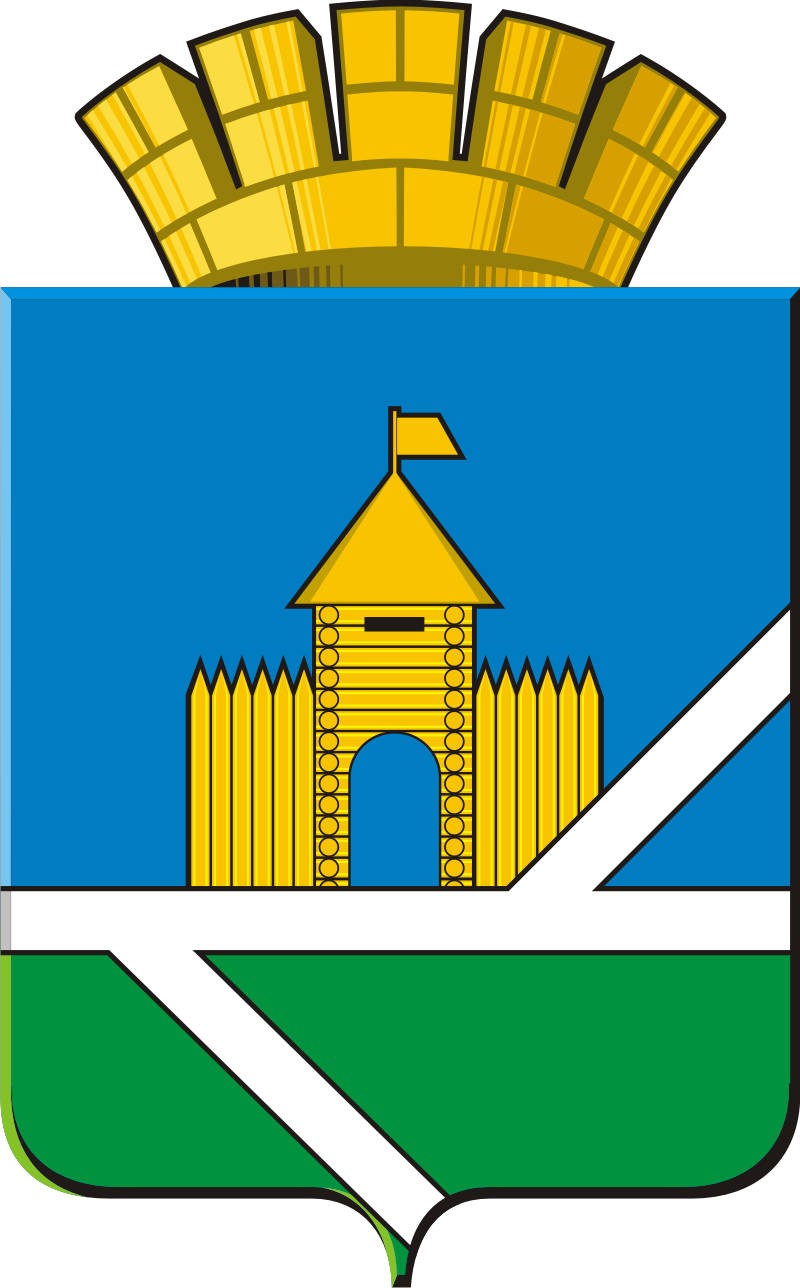 